ACTIVIDAD EN CLASE Escribe una (x) en los lugares que encuentras en el barrio donde vives. 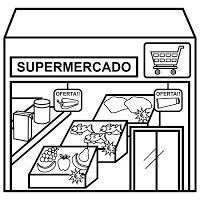 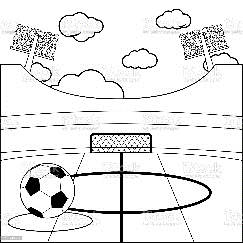 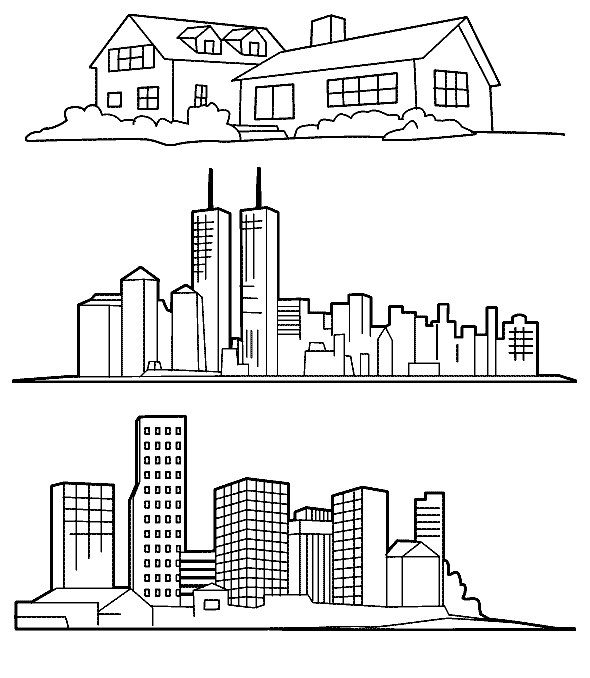 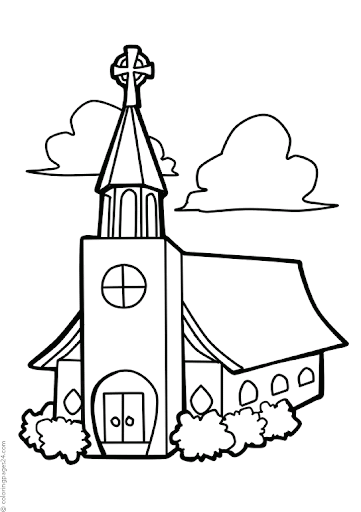 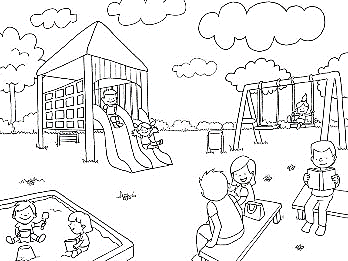 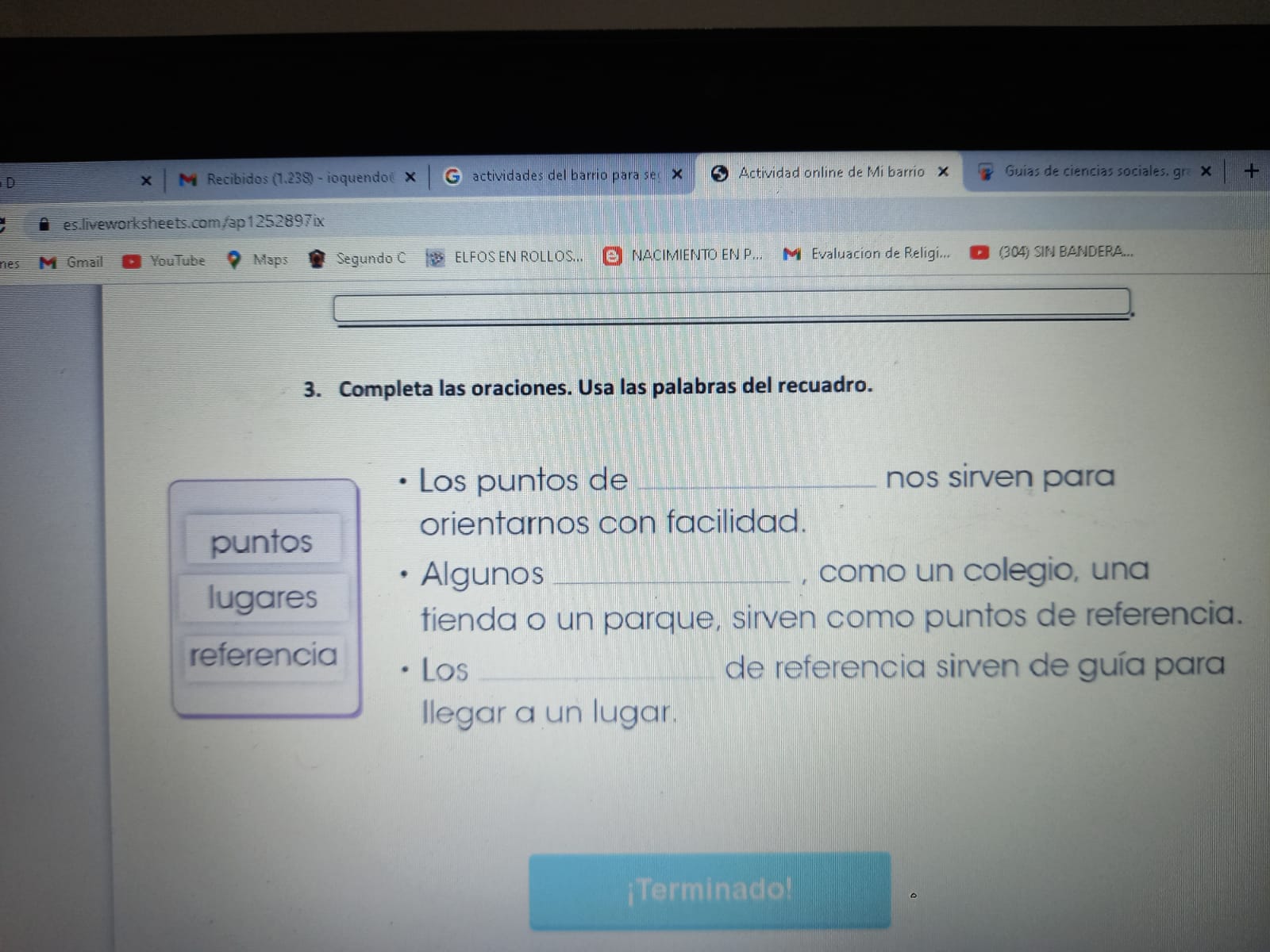 Piensa en la importancia que tienen los lugares de tu barrio y completa las oraciones. El parque es necesario porque _______________________________________________________________________________________________. Sin el hospital no tendríamos donde ___________________________________________________________________________________________. Sin el supermercado no podríamos ____________________________________________________________________________________________. Completa las oraciones. Usa las palabras del recuadro. 